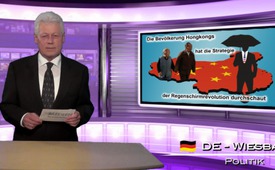 Hong-Kong’s residents understand  Strategy of Umbrella-Revolution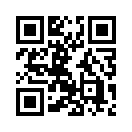 With headlines saying “More Democracy and Freedom” many so-called “colour revolutions” were launched during the last years in several countries. These revolutions all followed the same pattern. At first the desire for change was instilled in the people. But instead of creating good innovations with combined efforts the people were being agitated against one another. This became very obvious in the revolutions of the so-called “Arab Spring”. Interestingly enough, all these revolutions were orchestrated...With headlines saying “More Democracy and Freedom” many so-called “colour revolutions” were launched during the last years in several countries.
These revolutions all followed the same pattern. At first the desire for change was instilled in the people. But instead of creating good innovations with combined efforts the people were being agitated against one another. This became very obvious in the revolutions of the so-called “Arab Spring”. Interestingly enough, all these revolu-tions were orchestrated and supported by for-eign secret services, primarily the US secret service. Please watch our broadcastings “Mod-ern Wars: How Do They Work?” from October 2, 2014 and “How the US-Government Makes Use of Terror” from September 26, 2014”.

The colour revolutions destabilized the countries by sowing seeds of discord. They overthrew the actual governments, but they were in for a shock thereafter. Instead of the expected free-dom through more democracy they found them-selves under a Western controlled government, which approved of plundering the countries’ re-sources. Politically and economically their situa-tion had worsened more than ever.

Obviously the people of Hong Kong learned from these bitter experiences of other countries. Only two months ago the so-called Umbrella Revolution started in Hong Kong, which called for more democracy. Tens of thousands of peo-ple were demonstrating in the streets. It quickly became known that the initiators of this revolu-tion came from abroad: The USA played a role in helping to build and direct the Occupy Central protests in Hong Kong in order to destabilize and eventually weaken China economically. It is not about democracy.  Kla.tv reported about it on October 25, 2014 with the broadcast “Hong-Kong: Umbrella-Revolution Initiated by the USA.”
Mainstream media only reported that Hong-Kong’s residents were fed up with the protests. The reason being traffic jams and road blocks.

The mainstream media however did not report that Hong-Kong’s residents obviously have un-derstood the aim of the Occupy-movement. 
Most of Hong-Kong’s residents are against more demonstrations. According to a survey of Hong-Kong’s University, 70% of Hong-Kong’s popula-tion are for an end to the protests. 
The probability of the USA having a success in Hong-Kong or elsewhere in China through a colour revolution has sunk.

Russia also learned from current history and has prepared. According to Russian president Vladimir Putin, Russia is going to do everything necessary so that nothing similar ever happens in Russia. At a meeting of his advisory Security Council in Moscow on November 20, 2014, Putin said: “We see what tragic consequences the wave of so-called colour revolutions led to.
For us this is a lesson and a warning. We should do everything necessary so that nothing similar ever happens in Russia."

Dear viewers, this shows that timely and well-founded information can protect from danger in the long-run. You can assist by telling others about these broadcasts or those of other en-lightenment-movements. It is worth it! Have a good evening!from André P.Sources:http://info.kopp-verlag.de/hintergruende/geostrategie/tony-cartalucci/das-volk-von-hongkong-hat-gesprochen-schluss-mit-den-protesten.html
http://de.ria.ru/politics/20141120/270045697.html
http://www.spiegel.de/politik/ausland/hongkong-polizei-raeumt-barrikaden-der-demonstranten-a-1003518.htmlThis may interest you as well:---Kla.TV – The other news ... free – independent – uncensored ...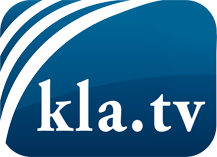 what the media should not keep silent about ...Little heard – by the people, for the people! ...regular News at www.kla.tv/enStay tuned – it’s worth it!Free subscription to our e-mail newsletter here: www.kla.tv/abo-enSecurity advice:Unfortunately countervoices are being censored and suppressed more and more. As long as we don't report according to the ideology and interests of the corporate media, we are constantly at risk, that pretexts will be found to shut down or harm Kla.TV.So join an internet-independent network today! Click here: www.kla.tv/vernetzung&lang=enLicence:    Creative Commons License with Attribution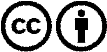 Spreading and reproducing is endorsed if Kla.TV if reference is made to source. No content may be presented out of context.
The use by state-funded institutions is prohibited without written permission from Kla.TV. Infraction will be legally prosecuted.